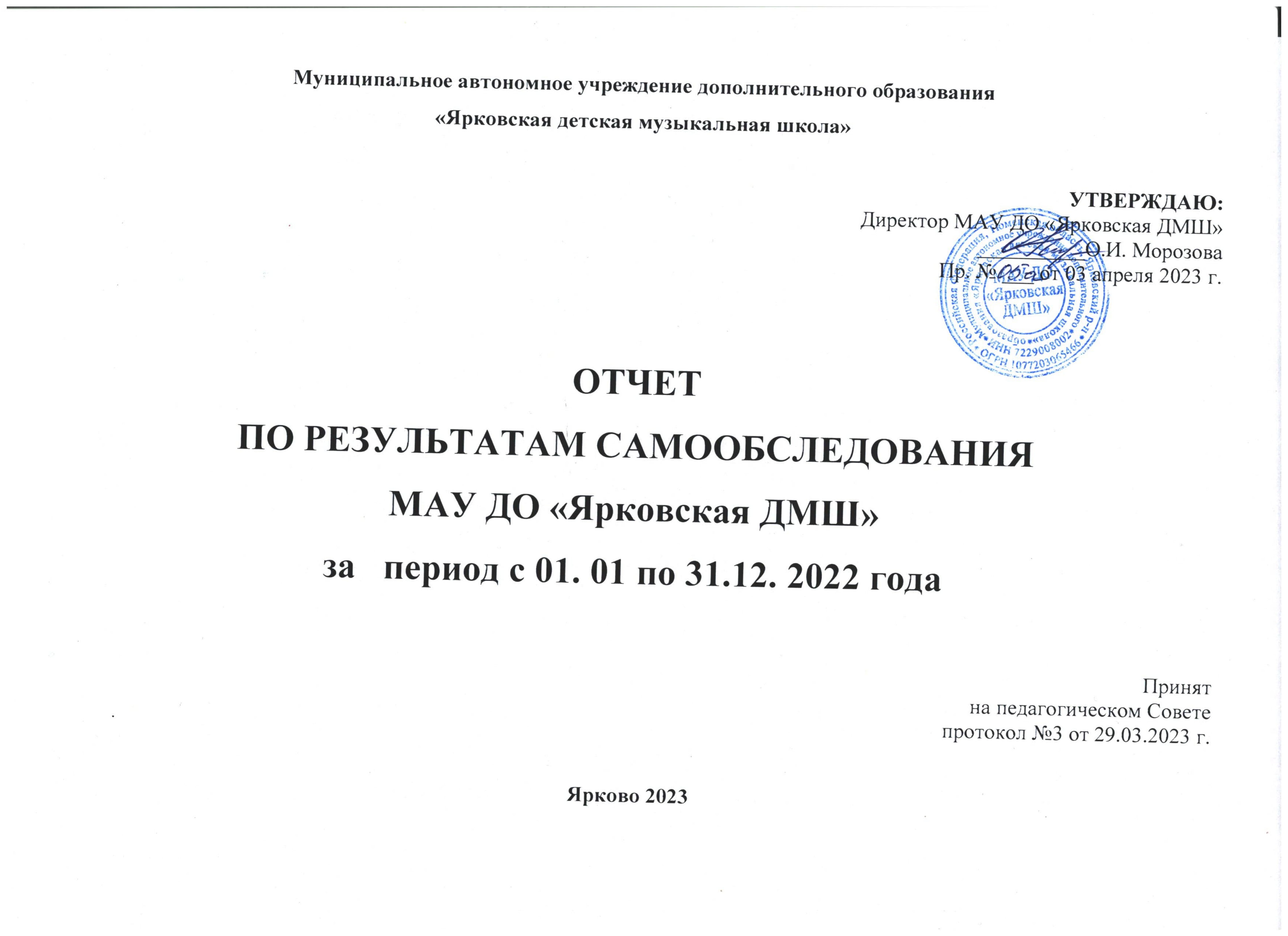 Введение             Объект самообследования: накопленный творческий коллективный и индивидуальный опыт педагогов и учащихся МАУ ДО «Ярковская ДМШ», их личностные достижения за 2022 год.           Цель самообследования: получение максимально полных данных о настоящем статусе школы, его значении и влиянии во внешней среде, определение соответствия содержания образовательной деятельности целям и задачам школы, выявление различных изменений.	В 2022 году педагогическим коллективом МАУ ДО «Ярковская ДМШ» решались задачи развития образовательного учреждения, направленные на повышение качества образования и удовлетворение социального запроса общества. 	Приведенные в отчете данные о качестве и доступности образования, результатах деятельности МАУ ДО «Ярковская ДМШ» позволяют оценить проблемы и определить приоритетные направления работы школы и конкретные мероприятия, направленные на дальнейшее развитие образовательного учреждения.1.  ОБЩАЯ ХАРАКТЕРИСТИКА УЧРЕЖДЕНИЯ2. СТРУКТУРА И СИСТЕМА УПРАВЛЕНИЯУчредителем муниципального автономного учреждения дополнительного образования «Ярковская ДМШ» выступает администрация Ярковского муниципального района Тюменской области.Коллегиальными органами управления являются общее собрание работников учреждения, педагогический совет, к компетенции которых относят локальные нормативные акты и Устав Учреждения.Преподавательский состав формируется в соответствии со штатным расписанием. Учреждение   работает по согласованному и утвержденному плану работы на учебный год.  Все мероприятия (педагогические советы, совещания и т.д.) проводятся в соответствии с утвержденным в Учреждении годовым планом работы. В Учреждении разработаны внутренние локальные акты:регламентирующие управление образовательным учреждением на принципах единоначалия и самоуправления;регламентирующие информационное и документальное обеспечение управления образовательным учреждением для выработки единых требований к участникам образовательного процесса в осуществлении диагностики внутришкольного контроля;отслеживающие эффективность работы педагогических работников и создающие условия (нормативные, информационные, стимулирующие) для осуществления профессионально-педагогической деятельности;регламентирующие стабильное функционирование образовательного учреждения по вопросам укрепления материально-технической базы, ведению делопроизводства и документооборота;регламентирующие платные образовательные услуги.  3. Материально-техническая база,  техническое обеспечение образовательного процессаМуниципальное автономное учреждение  дополнительного образования «Ярковская ДМШ» занимает часть здания на первом этаже, находящимся в оперативном управлении, по адресу: Тюменская область, Ярковский район, с. Ярково ул. Пионерская, д.96/3 имеет в  своем распоряжении: 4 учебных класса для проведения индивидуальных занятий, 1 кабинет для групповых занятий по теоретическим дисциплинам на 16 мест, один концертный зал на 40 мест, гардероб, подсобные помещения, туалетную комнату.Покровский филиал МАУ ДО «Ярковская ДМШ» занимает учебный кабинет №17 в здании МАОУ «Ярковская СОШ» по адресу: Тюменская обл., Ярковский район, с. Покровское ул. Пионерская, д.9.            Все помещения учреждения оснащены мебелью и оборудованием, необходимым для осуществления образовательного и воспитательного процесса. Своевременно обслуживается и поддерживается в надлежащем техническом состоянии имеющаяся в школе компьютерная и оргтехника. На уроках музыкально-теоретических дисциплин преподавателями, в процессе обучения, используются аудио и видео материалы.ОБЕСПЕЧЕНИЕ БЕЗОПАСНОСТИ ОБРАЗОВАТЕЛЬНОГО ПРОСТРАНСТВА 	Приоритетным направлением в области организации условий безопасности образовательного процесса является организация административно-хозяйственных мероприятий. В школе созданы условия для безопасного пребывания учащихся в образовательном учреждении. Здание и помещения школы соответствуют нормам и требованиям САНПИНа.		Соблюдение норм и правил безопасности и противопожарной безопасности постоянно контролируется директором. В здании школы установлены видеонаблюдение и система управления доступом, имеется в наличии «тревожная» кнопка. Актуализирована информация на тематических стендах в фойе школы для учащихся. Регулярно проводится осмотр первичных средств пожаротушения (огнетушителей), обеспечена работоспособность системы АПС с фиксацией и передачей сообщений в пожарную часть, эвакуационный выход находится в исправном состоянии.Нормативно-правовая база безопасности образовательного пространства соответствует требованиям к наличию и оформлению документации по охране труда и технике безопасности.  	В результате планомерной и системной работы по выполнению требований противопожарной безопасности, охраны труда, соблюдению техники безопасности и профилактики производственного травматизма в образовательном учреждении отсутствуют случаи производственного травматизма. 5. ПРЕПОДАВАТЕЛЬСКИЙ СОСТАВСводная таблица данных о преподавателях:Список работников, имеющих звания, награждение в 2022 годуДанные о повышении квалификации в 2022 г.6.ЧИСЛЕННЫЙ СОСТАВ УЧАЩИХСЯОхват учащихся по возрасту:Охват учащихся по категориям:7.ОБРАЗОВАТЕЛЬНЫЕ ПРОГРАММЫ ПО ВИДАМ ИСКУССТВАВ соответствии с лицензией № 453Серия 72 Л 01 № 0001505 Приложение №1 серия 72 П 01 №0004030;Приложение №2 серия 72 П 01 № 0002584 на право   ведения   образовательной деятельности в Учреждении следующие образовательные программы:Образовательные программы, реализуемые в рамках муниципального задания8. КОНТИНГЕНТ УЧАЩИХСЯ8.1. Статистический отчет по контингенту учащихся 8.2. Мониторинг сохранности контингента учащихсяВ 2022 году школа выполнила план приема обучающихся. 9.ОРГАНИЗАЦИЯ УЧЕБНОГО ПРОЦЕССА  Учебный процесс в   МАУ ДО «Ярковская ДМШ» осуществляется в соответствии с учебными планами, графиками образовательного процесса, разработанными по каждой из реализуемых образовательных программ, и регламентируется расписанием занятий. Годовой план учебно-воспитательной работы принимается педагогическим советом, утверждается директором.В учреждении устанавливается следующий режим обучения: Учебный год начинается 1 сентября, делится на четыре четверти. Сроки начала и окончания каждой четверти утверждаются директором Учреждения в соответствии с графиками образовательного процесса по реализуемым программам.Расписание занятий составляется с учетом создания наиболее благоприятного режима труда и отдыха детей по представлению преподавателей с учетом пожеланий родителей, возрастных особенностей учащихся и установленных санитарно-гигиенических норм.Продолжительность учебного года для учащихся, осваивающих дополнительную предпрофессиональную общеобразовательную программу в области музыкального искусства во втором и четвертом классах, составляет 33 недели (8-летний срок обучения).  Продолжительность учебного года для учащихся, осваивающих дополнительные общеразвивающие программы составляет 34 недели.При реализации образовательных программ продолжительность учебных занятий, равная одному академическому часу, составляет 40 минут. В учреждении изучение учебных предметов учебного плана и проведение консультаций осуществляется в форме: - индивидуальных занятий; - мелкогрупповых занятий численностью от 4 до 10 человек, по ансамблевым учебным предметам – от 2-х человек;- групповых занятий численностью от 11 человек;- самостоятельной (домашней) работы учащихся.Контроль знаний, умений и навыков учащихся осуществляется по срокам и в формах, регламентированных образовательными программами. Формы, порядок и периодичность текущего контроля знаний и промежуточной аттестации учащихся, а также система оценок закреплена в Положении о формах, периодичности и порядке текущего контроля успеваемости, промежуточной аттестации учащихся, которое принято Педагогическим Советом и утверждено директором. Система оценок: пятибалльная и зачетная. 10. СИСТЕМА ОЦЕНКИ КАЧЕСТВА 10.1. Характеристика   внутришкольной   системы оценки качестваОсновные направления системы оценки качества образования: мониторинг общего уровня усвоения учащимися основных знаний и умений по всем предметам учебных планов; мониторинг качества образования на основе итоговой аттестации выпускников; мониторинг уровня знаний учащихся в ходе промежуточной и итоговой аттестации; мониторинг сохранности контингента обучающихся;мониторинг достижений учащихся в творческих конкурсах различного уровня.Результаты мониторинга учебных достижений учащихся дополнительного образования по каждому учебному предмету и по завершению учебного года свидетельствуют о том, что:  - учащиеся усваивают образовательные стандарты на базовом уровне; - наблюдается положительная динамика уровня   обученности;- наблюдается позитивная динамика достижений учащихся в творческих конкурсах различного уровня.10.2. Мониторинг проведения промежуточной и итоговой аттестации учащихся школы	Академические концерты и выпускные экзамены проводились согласно графика промежуточной и итоговой аттестации, утвержденного   МАУ ДО «Ярковская ДМШ».10.3 Качество подготовки выпускниковИтоговая аттестация осуществляется в соответствии с Положением об итоговой аттестации выпускников и проводится в форме сдачи итоговых экзаменов аттестационной комиссии, председатель и персональный состав которой утверждаются в установленном порядке.Итоговая аттестация выпускника является обязательной и осуществляется после освоения образовательной программы в полном объеме. Перечень дисциплин, выносимых на итоговую аттестацию, определяется учебным планом.Выпускнику, прошедшему в установленном порядке итоговую аттестацию, выдается Свидетельство. Основанием выдачи Свидетельства является решение аттестационной комиссии, решение Педагогического Совета и приказ директора Учреждения.Анализ содержания подготовки выпускников по всему перечню учебных дисциплин, реализуемых в Учреждении, показывает, что учебный процесс организован в соответствии с нормативными требованиями дополнительного образования.10.4. Информация о выпускниках, поступивших в Сузы, ВУЗы:В  2022 г.  поступивших нет. 11. МЕТОДИЧЕСКАЯ РАБОТА11.1. Основные задачи методической работы:Совершенствование организационно - методической  работы преподавателей путём:а) обучения на курсах повышения квалификации ;б) посещения мастер-классов.создание условий для развития профессионального статуса  преподавателя, готовности к внедрению инноваций для дальнейшего развития всех аспектов образовательного процесса; выявление, обобщение и распространение положительного педагогического опыта творчески работающих педагогов;приведение методического обеспечения учебно-воспитательного процесса в соответствии с современными требованиями законодательства в области дополнительного образования.11.2.  Формы методической работы11.3. Открытые уроки11.4. Методические доклады11.5. Программы, разработанные преподавателямиДОСТИЖЕНИЯ УЧРЕЖДЕНИЯ12.1. Конкурсы и фестивалиОдним из важнейших направлений деятельности школы является постоянная работа по повышению профессионального и исполнительского уровня  учащихся,  чему  в  огромной   степени   способствует   участие  учащихся  в  различных конкурсах.  Уже   много   лет эта работа основывается на проведении традиционных  школьных  конкурсов  технического  и   исполнительского  мастерства, конкурса ансамблей.Серьёзной проверкой творческих  достижений  учащихся  является   участие в конкурсах  различного  уровня:                                                  зональных,  краевых,  региональных,  российских, международных.За указанный период  72 учащихся приняли участие в 23 различных конкурсах, из них 43 диплома лауреатов и дипломантов различной степени. Участие обучающихся МАУ ДО «Ярковская ДМШ» в конкурсах в 2022 г.КОНЦЕРТНАЯ - ДЕЯТЕЛЬНОСТЬ	Концертная работа школы за указанный период планировалась в точной взаимосвязи с перспективным планом районных и сельских культурных мероприятий. Исходя из этих задач, в начале учебного года выстраивалась репертуарная политика хоровых коллективов и солистов, соответствующая содержанию планируемых мероприятий. 	За 12 месяцев 2022 года учащимися и преподавателями МАУ ДО «Ярковская ДМШ» было проведено 98 мероприятий, которые посетили около 2,5 тыс. человек. Из этого числа было организовано и проведено 84 трансляций в виртуальных концертных залах с. Ярково и с. Покровское, зрителями которых стали 1675 взрослых и детей. Наряду с проведением мероприятий на базе ДМШ, учащиеся и преподаватели принимали активное участие в мероприятиях сельского, районного и областного уровней. Значимым событием 2022 года для МАУ ДО «Ярковская ДМШ» стал 20-летний юбилей Покровского филиала. Участие обучающихся и преподавателей в основных мероприятиях и концертах, проводимых в МАУ ДО «Ярковская ДМШ» в 2022 г.13. ВОСПИТАТЕЛЬНАЯ ДЕЯТЕЛЬНОСТЬ УЧРЕЖДЕНИЯ         Реализация комплекса воспитательных мероприятий осуществляется с учетом действующего законодательства РФ, планов воспитательной работы учреждения и внутренних локальных актов. Внеклассная и воспитательная работа занимает важное место в работе с учащимися школы. Многолетняя практика показала, что наиболее эффективно эти задачи решаются в форме проведения внеклассных тематических мероприятий для родителей. Проведение внеклассных тематических мероприятий вызывает положительный отклик у родителей и повышает их интерес к обучению детей в музыкальной школе.Воспитательная работа охватывает весь педагогический процесс и внеурочную деятельность. Большое внимание уделяется решению следующих задач:формирования личностных качеств: высокой нравственности, милосердия, порядочности;усиления внимания к патриотическому и гражданскому воспитанию через пробуждение интереса к истокам русской истории, культуре и народному творчеству;развития художественного вкуса обучающихся на примерах духовных традиций русской и зарубежной культуры;формирования здорового образа жизни через сотрудничество с родителями;приобщения к воспитательной работе семьи, включения семьи в единое воспитательное пространство.		Работа с родителями - одно из важнейших направлений деятельности школы. Сегодня многое меняется в сфере дополнительного образования детей. Вместо обособленности и формальной связи с родителями в дополнительном образовании мы идем к сотрудничеству, включаем родителей в образовательный процесс.Формы работы с родителями:Проведение родительского собрания первоклассников;Проведение родительского собрания выпускников;Проведение родительских собраний отделений с концертами учащихся;Проведение родительских собраний с концертами учащихся по классам преподавателей;Осуществление консультативных бесед преподавателей с родителями по вопросам успеваемости, посещаемости, организации домашних занятий и т.д.;Посещение совместно с учащимися и родителями внутришкольных концертно-массовых мероприятий; Привлечение родителей к работе в Совете родителей.Эстетическое развитие и воспитание чувства коллективизма осуществляется через работу в творческих коллективах и организацию совместного творчества учащихся и преподавателей. Связи с общественностью    В рамках воспитательной и культурно-просветительской деятельности школа осуществляет творческое сотрудничество с другими учреждениями: МАУ «Культура», Центральная библиотека, МАОУ «Ярковская СОШ», МАУ «КЦСОН Ярковского района», Ярковский дом-интернат для престарелых и инвалидов, Тюменская государственная филармония, Свердловская государственная филармония, Московская государственная филармония.14. ОБЩИЕ ВЫВОДЫАнализ организационно-правового обеспечения учреждения показал, что для реализации образовательной деятельности в МАУ ДО «Ярковская ДМШ» имеется в наличии нормативная и организационно-распорядительная документация. Структура школы и система управления соответствует нормативным требованиям. Учреждение динамично развивается. Все образовательные программы, реализуемые в Учреждении, соответствуют Лицензии на право ведения образовательной деятельности. За отчетный период в школе сохранился спектр образовательных программ.Оценка степени освоения учащимися дисциплин, учебных планов, образовательных программ, проведенная в ходе самообследования, подтвердила объективность полученных результатов и достаточный уровень знаний обучающихся.Повышение квалификации носит системный характер, регламентируется необходимыми нормативными документами. Учреждение располагает необходимой материально-технической базой для реализации образовательных программ.  Чётко и организованно проведены все учебные мероприятия: академические концерты, контрольные уроки, зачеты, вступительные и выпускные экзамены. На хорошем организационно-творческом уровне проведена концертная работа школы. 15. ПЕРСПЕКТИВЫ СОВЕРШЕНСТВОВАНИЯ ДЕЯТЕЛЬНОСТИ УЧРЕЖДЕНИЯСовершенствование нормативно-правовой базы учреждения.Совершенствование и инновационное развитие образовательного процесса, способствующее расширенному воспроизводству знаний, развитию мотивации учащихся, развитию их творческих способностей, творческой активности, включению в социально полезную деятельность, самореализации и самовоспитанию, адаптации их к жизни в обществе, организации содержательного досуга и занятости.Выработка и реализация качественно нового, личностного и развивающе-ориентированного образования на основе сохранения и поддержки индивидуальности ребенка.Название ОУ(по уставу)Муниципальное автономное учреждение дополнительного образования «Ярковская Детская музыкальная школа»Муниципальное автономное учреждение дополнительного образования «Ярковская Детская музыкальная школа»Муниципальное автономное учреждение дополнительного образования «Ярковская Детская музыкальная школа»Тип  учреждение дополнительного образования  учреждение дополнительного образования  учреждение дополнительного образования Организационно-правовая формамуниципальное автономное учреждениемуниципальное автономное учреждениемуниципальное автономное учреждениеВид образованияДополнительное образованиеДополнительное образованиеДополнительное образованиеПодвид  образованияДополнительное образование детей и взрослыхДополнительное образование детей и взрослыхДополнительное образование детей и взрослыхНаправленность образованияРеализация дополнительных предпрофессиональных  и общеразвивающих программРеализация дополнительных предпрофессиональных  и общеразвивающих программРеализация дополнительных предпрофессиональных  и общеразвивающих программУчредитель  Администрация Ярковского муниципального района Администрация Ярковского муниципального района Администрация Ярковского муниципального районаГод  создания 200720072007Адрес 626050 Тюменская область Ярковский район, с. Ярково ул. Пионерская, д.96/3626050 Тюменская область Ярковский район, с. Ярково ул. Пионерская, д.96/3626050 Тюменская область Ярковский район, с. Ярково ул. Пионерская, д.96/3Лицензия Лицензия № 453Серия 72 Л 01 № 0001505 Приложение №1 серия 72 П 01 №0004030;Приложение №2 серия 72 П 01 № 0002584Лицензия № 453Серия 72 Л 01 № 0001505 Приложение №1 серия 72 П 01 №0004030;Приложение №2 серия 72 П 01 № 0002584Лицензия № 453Серия 72 Л 01 № 0001505 Приложение №1 серия 72 П 01 №0004030;Приложение №2 серия 72 П 01 № 0002584руководительДолжностьОбщий стаж работыОбщий педагогический стажМорозова Оксана Ивановнадиректор31 год21 годОрганы самоуправленияУчреждения-Педагогический совет  -Общее собрание работников учреждения  -Педагогический совет  -Общее собрание работников учреждения  -Педагогический совет  -Общее собрание работников учреждения  Адрес сайтаYarkovo-muz.ruYarkovo-muz.ruYarkovo-muz.ruЭлектронная почтаyarkovomusic@yandex.ruyarkovomusic@yandex.ruyarkovomusic@yandex.ruВсегоВ штатеСов-мести-телейВакансииОбразованиеОбразованиеОбразованиеКвалификационные категории на 01.01.22 г.Квалификационные категории на 01.01.22 г.Квалификационные категории на 01.01.22 г.Квалификационные категории на 01.01.22 г.Аттестацияв 2022 г.Аттестацияв 2022 г.Аттестацияв 2022 г.Аттестацияв 2022 г.Стаж работы (лет)Стаж работы (лет)Стаж работы (лет)Стаж работы (лет)Кол-во мол.спец.ПенсвозрастинвалидовВсегоВ штатеСов-мести-телейВакансииВысшСр. спецН/высшВ1-б/кВ1-б/к1-56-1011-20Свыше 20Кол-во мол.спец.Пенсвозрастинвалидов55003302211001022010№ п/пФамилия, И. ОЗанимаемая должностьОбразованиеСтажработыКатегория1.Боиштян Асия Асхатовнапреподавательвысшее33высшая2Ястребова Анастасия Александровнапреподавательвысшее20высшая3Жоголь Александр Леонтьевичпреподавательсреднее специальное47первая4Учёнова Анастасия Сергеевнапреподавательсреднее специальное11первая5Кривоногова Римма Яковлевнапреподавательвысшее1без категории№Ф.И.О.Звание, наградаГод присвоенияДата проведенияНаучно- практические конференции, семинары, курсы Место проведенияФИОмайФедеральное государственное бюджетное образовательное учреждение высшего образования «Сибирский государственный институт искусств им. Дмитрия Хворостовского», курсы по программе «Современные методики обучения игре на баяне в ДШИ»г. КрасноярскЖоголь А.Л. преподавательноябрьФГБОУ ВО «Тюменский государственный институт культуры» по программе «Преподавание теории музыки»г. ТюменьБоиштян А.А. преподавательвсего уч-сяИз нихИз нихИз нихИз нихИз нихИз нихИз нихИз нихИз нихвсего уч-ся5-9 лет5-9 лет5-9 лет10-14 лет10-14 лет10-14 лет15-17 лет15-17 лет15-17 летвсего уч-сявсегодевочкимальчикивсегодевочкимальчикивсегодевочкимальчики125705218 554510000годвсего уч-сяопекамногодетныесоциально-опасное положениеограниченные возможности здоровьятрудная жизненная ситуацияприемные семьи20221255380000№ п/пДополнительные общеобразовательные программыДополнительные общеобразовательные программыДополнительные общеобразовательные программы№ п/п наименованиеобразовательной программывид образовательной программынормативный срок освоения1ДПОП «Хоровое пение»дополнительная предпрофессиональная общеобразовательная программа в области музыкального искусства8(9) лет2ДООП «Хоровое пение»дополнительная общеразвивающая общеобразовательная программа в области музыкального искусства4 года (базовый уровень)3ДООП «Хоровое пение»дополнительная общеразвивающая общеобразовательная программа в области музыкального искусства3 года (продвинутый уровень)4ДООП «Музыкальное исполнительство»дополнительная общеразвивающая общеобразовательная программа в области музыкального искусства4 года (базовый уровень)5ДООП «Музыкальное исполнительство»дополнительная общеразвивающая общеобразовательная программа в области музыкального искусства3 года (продвинутый уровень)6ДООП «Музыкально-эстетическое развитие»дополнительная общеразвивающая общеобразовательная программа в области музыкального искусства4 года (базовый уровень)7ДООП «Музыкальное развитие»дополнительная общеразвивающая общеобразовательная программа в области музыкального искусства4 года (базовый уровень)8ДООП «Музыкально-эстетическая подготовка»дополнительная общеразвивающая общеобразовательная программа в области музыкального искусства1 год (стартовый уровень)Специальность по отделениямЧисленность учащихся на 31.12.2022Численность  учащихся,  обучающихся по ДПОПЧисленность  учащихся, обучающихся по   общеразвивающим  программам Музыкальное  исполнительство: Фортепиано41-41Народные инструменты10-10Хоровое пение 342311Музыкально-эстетическое развитие1-1Музыкальное развитие9-9Музыкально-эстетическая подготовка30-30Всего учащихся 12523102ГодвыпускниковОтчислены по иным причинамЗачислено в 1 класс (первый год обучения)Зачислено в подготовительный класс% сохранности контингента202210527331001.Численность /удельный вес численности/ учащихся, успевающих на «4» и «5» по результатам промежуточной аттестации, в общей численности учащихся119 человек, 95,2 %Численность учащихся, окончивших музыкальную школу в 2022 г.10 человекЧисленность / удельный вес численности выпускников, получивших свидетельства об окончании школы с отличием, в общей численности выпускников в 2022 г.1 человек из 10 выпускников, 10%Численность / удельный вес численности выпускников, получивших свидетельства об окончании школы с отличием, в общей численности выпускников в 2021 г.1 человек из 5 выпускников, 20%№ФормыКоличество1 Открытые уроки102Методические доклады103Проведение творческих отчетов (классов, отделений)64. Разработка образовательных программ05.Взаимопосещения уроков10№ п/пТемаСтатусФ.И.О. преподавателяФ.И.О. преподавателяпредмет1.Открытый урок по предмету сольфеджио в 4 классе ДПОП «Закрепление пройденногоматериала»внутришкольныйБоиштян А.А.Боиштян А.А.сольфеджио2.Открытый урок «Совершенствование технических приемов в классе гитары»внутришкольныйЯстребова А.А.гитарагитара3.Открытый урок в младшем хоре: «Развитие навыка ансамбля»внутришкольныйКривоногова Р.Я.хорхор4.Открытый урок по специальности «Работа над произведением малой формы в классе баяна»внутришкольныйЖоголь А.Л.баянбаян5.Открытый урок по фортепиано «Художественный образ выразительными средствами музыкального языка»внутришкольныйУчёнова А.С.фортепианофортепиано6.Открытый урок по предмету «Хор» в 3-5 классах предпрофессионального отделениявнутришкольныйБоиштян А.А.хорхор7Открытый урок «Работа над техническими трудностями в ансамбле»внутришкольныйЯстребова А.А.гитарагитара8Открытый урок по слушанию музыки в 1 классе «Тембровое своеобразие музыки»внутришкольныйКривоногова Р.Я.слушание музыкислушание музыки9Открытый урок: «Приемы исполнения различных аккомпанементов. Аккомпанемент вальсового типа»внутришкольныйЖоголь А.Л.баянбаян10Открытый урок «Работа над формой рондо в младших классах ДМШ»внутришкольный Учёнова А.С.фортепианофортепианоПроцент от общего числа преподавателей100%100%100%100%№ п/пТемаСтатусФ.И.О. преподавателяПредмет 1Методическое сообщение на тему: «Развитие гармонического слуха на уроках сольфеджио»внутришкольныйБоиштян А.А.сольфеджио2Методическое сообщение на тему: «Психологические и физиологические особенности музыкальной        памяти»внутришкольныйЯстребова А.А.гитара3Методическое сообщение на тему: «Преодоление сценического волнения у юных музыкантов-исполнителей»внутришкольныйКривоногова Р.Я.хор4Методическое сообщение на тему: «Работа над развитием техники в младших классах баяна»внутришкольныйЖоголь А.Л.баян5Методическое сообщение на тему: «Воображение – как метод формирования пианистических навыков»внутришкольныйУчёнова А.С.фортепиано6Методическое сообщение на тему: «Работа над певческим дыханием в хоровом пении»внутришкольныйБоиштян А.А.хор7Методическое сообщение на тему: «Игровые приёмы в работе над гаммами в младших классах ДМШ»внутришкольныйЯстребова А.А.фортепиано8Методическое сообщение на тему: «Обработка русской народной песни в детском хоре»внутришкольныйКривоногова Р.Я.хор9Методическое сообщение на тему: «Особенностиработы над мелкой техникой в классе баяна»внутришкольныйЖоголь А.Л.баян10Методическое сообщение на тему: «Работа над музыкальным произведением в классе фортепиано. Основные задачи исполнителя»внутришкольныйУчёнова А.С.фортепиано 100 % 100 % 100 %Дополнительные образовательные программы (по видам)Разработчики программПроцент разработчиков от общего числа преподавателей-№датамероприятиеучастникирезультат1январьВсероссийский дистанционный конкурс для детей и педагогов "Золотая рыбка"Азминеева ВикторияЛауреат 2 степени2январь5 Всероссийский конкурс "Гордость страны"Ударцева ДарьяДиплом 1 степени3февраль1 Открытый городской конкурс исполнения этюдов на гитаре "Техническое мастерство"Сивер ТихонЛауреат 3 степени4февраль1 Открытый городской конкурс исполнения этюдов на гитаре "Техническое мастерство"Безденежных АлександраДипломант5февраль1 Международная олимпиада по сольфеджио среди обучающихся ДМШ, ДШИ и иных образовательных учреждений культуры и искусстваКырлан АннаЛауреат 3 степени6февраль1 Международная олимпиада по сольфеджио среди обучающихся ДМШ, ДШИ и иных образовательных учреждений культуры и искусстваЧеремисинова ЕвгенияЛауреат 2 степени7февраль1 Международная олимпиада по сольфеджио среди обучающихся ДМШ, ДШИ и иных образовательных учреждений культуры и искусстваЯстребов ЕлисейЛауреат 2 степени8март5 всероссийский творческий конкурс "Музыкальная весна"Жукова ЕлизаветаЛауреат 2 степени9мартМеждународный образовательный портал "Солнечный свет"Гусева Кристинапобедитель 1 место10мартXXXI районный конкурс детского творчества тюркоязычных народов "Тан йолдызы - 2022" ("Утренняя звезда - 2022")Даминбаева Аделина Лауреат 1 степени11мартXXXI районный конкурс детского творчества тюркоязычных народов "Тан йолдызы - 2022" ("Утренняя звезда - 2022")Зайнутдинова АлинаЛауреат 1 степени12мартXXXI областной конкурс детского творчества тюркоязычных народов "Тан йолдызы - 2022" ("Утренняя звезда - 2022")Даминбаева АделинаЛауреат 3 степени13мартXXXI  областной конкурс детского творчества тюркоязычных народов "Тан йолдызы - 2022" ("Утренняя звезда - 2022")Зайнутдинова АлинаЛауреат 1 степени14мартОнлайн конкурс «Шоу талантов ФМВДК Таланты России»Курманова АйлинаЛауреат 2 степени15мартОбластной открытый фестиваль народного творчества им. С.И. МамонтоваКырлан АннаДиплом 2 степени16март3 Всероссийский конкурс "Таланты России"Горшкова АнастасияЛауреат 1 степени17мартКонкурс исполнителей на народных инструментах «Край родимый» (на портале «МиФаСоль»)Сивер ТихонДипломант 2 степени18мартКонкурс исполнителей на народных инструментах «Край родимый» (на портале «МиФаСоль»)Безденежных АлександраДипломант 2 степени19март1 Открытый городской конкурс исполнения этюдов на гитаре «Техническое мастерство»Сивер ТихонЛауреат 3 степени20апрельОбластной открытый фестиваль народного творчества им. МамонтоваЖукова ЕлизаветаДиплом участника21апрель3 Международная (4 Всероссийская) олимпиада по сольфеджио среди обучающихся ДМШ, ДШИ и иных образовательных учреждений культуры и искусств17 человекЛауреат 2 степени22апрельXXIII областной национальный фестиваль детского художественного творчества "Радуга" в формате видеороликов.Хор "Неразлучные друзья"Лауреат 3 степени23апрельXXIII областной национальный фестиваль детского художественного творчества "Радуга" в формате видеороликов.Хор "Мелодия"Лауреат 3 степени24апрельОткрытый городской конкурс "Весенний аккорд"Сивер ТихонДипломант 125апрельОткрытый городской конкурс "Весенний аккорд"Безденежных АлександраДипломант 126майМеждународный конкурс "Золотая Сибирь"Хор "Мелодия"Лауреат 2 степени27майXXIII областной национальный фестиваль - конкурс детского художественного конкурса «Радуга»Хор «Мелодия»Лауреат 3 степени28майXXIII областной национальный фестиваль - конкурс детского художественного конкурса «Радуга»Студия «Мечта»Лауреат 3 степени29майXXIII областной национальный фестиваль - конкурс детского художественного конкурса «Радуга»Хор «Неразлучные друзья»Лауреат 3 степени30майМеждународный конкурс «Граница дома твоего»ВИА «Диссонанс»Лауреат 2 степени31майМеждународный конкурс «Граница дома твоего»Портнягин ДанилаЛауреат 1 степени32ноябрьМеждународный конкурс по музыке «Музыкальные ребусы»Ударцева Дарья1 место33ноябрьМеждународный конкурс по музыке «Музыкальные ребусы»Жукова Елизавета1 место34ноябрьОбластной военно-патриотический фестиваль «Голос Памяти»Портнягин ДанилаУчастник35ноябрьОбластной военно-патриотический фестиваль «Голос Памяти»Портнягин Данила и Сивер ТихонУчастники36ноябрьВсероссийский  конкурс хоровых и вокальных коллективов1 Хор «Мелодия»2 Хор «Мелодия» и родители3 Вокальная группа «Онлайн»Муниципальный этап Лауреаты37ноябрьВсероссийский конкурс «Музыкальное исполнительство»(портал»ФГОС онлайн»)1 Ахминеева Виктория2 Толстогузова Алиса1 место1 место38ноябрьОбластной военно-патриотический фестиваль «Голос памяти»Жукова ЕлизаветаЛауреат 3 степени39декабрь2 Международный конкурс музыкального искусство «Best musicifn»Курманова АйлинаЛауреат 3 степени№датамероприятиеучастникипримечание1январьЦикл мероприятий в дни Новогодних каникулУчащиеся ДМШ, их родители, преподаватели2февральКонцертная программа, посвященная Дню защитника Отечества «Всем защитникам посвящается»Учащиеся ДМШ3мартКонцертная программа, посвященная 8 марта. Учащиеся ДМШ и их родители4март Конкурс ансамблей «Созвучие» среди учащихся ДМШУчащиеся ДМШ5мартТематический вечер, посвященный  семейным музыкальным традициям «Семь-я»Жители с. Покровское6мартМузыкальная викторина по творчеству Д. ШостаковичаУчащиеся ДМШ7апрельДень открытых дверей. Концертная программа «Азбука музыки»Учащиеся ДМШ, выпускники ДОУ8майКонцерт, посвященный Дню ПобедыУчащиеся ДМШ, преподаватели9майОтчетный концерт ДМШ «Подарим свет»Учащиеся ДМШ, преподаватели10июньПраздничная концертная программа «День защиты детей»Учащиеся ДМШ11июньВыступления учащихся ДМШ на творческих площадкахУчащиеся ДМШ12октябрьКонцерт, посвященный Дню пожилого человекаУчащиеся ДМШ, преподаватели13октябрьКонцертная программа, посвященная Международному Дню музыкиУчащиеся предпрофессионального отделения14ноябрьВокальный конкурс "Маленькая звездочка"Учащиеся ДМШ15ноябрьКонцертная программа, посвященная Дню материУчащиеся ДМШ16ноябрьУрок – концерт "Вместе мы едины!"Учащиеся ДМШ17декабрьКонцертная программа для приглашённых организаций, занимающихся социализацией детей с ОВЗ и инвалидовХор, солисты ДМШ18декабрьЕдиный урок безопасности в сети интернет.Учащиеся ДМШ19декабрьНовогодние класс-концертыУчащиеся ДМШ20в течение годаПроведение экспресс-викторин, тематических часов на групповых занятиях по профилактике асоциальных явлений и по безопасности жизнедеятельности обучающихся Учащиеся ДМШ